Министерство культуры Пермского краяГосударственное бюджетное профессиональное образовательное учреждение «Пермский музыкальный колледж»ПРОГРАММАОткрытой всероссийской научно-практической конференции «Вопросы фортепианной подготовки учащихся ДМШ и ДШИ, студентов СПО разных специальностей на современном этапе»,проводится в дистанционном режиме30 апреля 2020 г.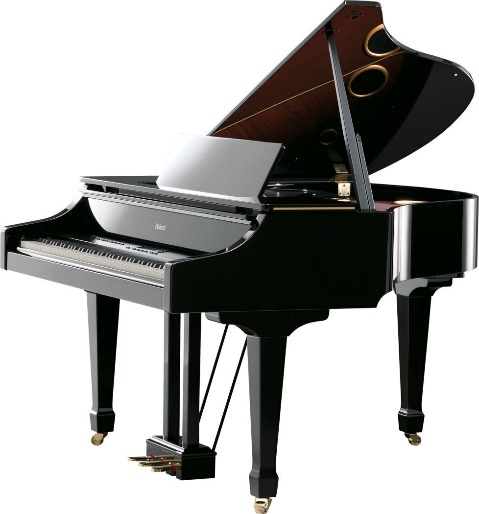 Пермь-2020№Докладчик (автор)Тема выступления (публикации)24Педагог дополнительного образования МАУ ДО «Детская школа искусств» Мотовилихинского района г. ПермиГлухова Наталья ВладимировнаМетодическое пособие для учащихся ДШИ и ДМШ по классу фортепиано и общего фортепиано «Упражнения для освоения и развития технических навыков начинающих музыкантов»25Педагоги дополнительного образования МАУ ДО «Детская школа искусств» Мотовилихинского района г. ПермиШубина Наталья Ароновна,Смирнягина Нелли СергеевнаСборник фортепианных пьес «Здравствуй, музыка»26Педагоги дополнительного образования  МАУ ДО «Детская школа искусств» Мотовилихинского района г. ПермиЗрулина Наталья Рудольфовна,Манина Людмила Анатольевна«Методические рекомендации к составлению программы учащихся старших классов по предмету общее фортепиано»27Преподаватель МАУ ДО «ДШИ им. Л.А. Старкова», г. Березники Сурсякова Жанна Николаевна«Особенности подготовки учащегося к концертной деятельности»28Преподаватель МБУ ДО «Детская школа искусств Пермского муниципального района» Пермского края, филиал «Лобановская детская школа искусств»Абрамова Людмила Яковлевна«Развитие художественно-творческих способностей обучающихся в классе фортепиано в процессе восприятия различных видов искусств»29Преподаватель МБУ ДО «Детская школа искусств» Пермский край п. Октябрьский Ахметшина Ирина Мукимовна«Работа над полифонией в младших и средних классах ДМШ и ДШИ на уроках фортепиано»30Преподаватель бюджетного профессионального образовательного учреждения Вологодской области «Череповецкое областное училище искусств и художественных ремесел им. В.В. Верещагина»Орлова Ольга Владимировна«Самостоятельная работа студентов в классе общего фортепиано у студентов СПО (методические рекомендации)»31Преподаватель, концертмейстер МАУ ДО «ДШИ им. Л.А. Старкова» г. БерезникиЖуланова Елена Владимировна«Мотивация учебной деятельности учащихся на начальном этапе обучения в классе фортепиано»32Преподаватель ГБПОУ «Пермский музыкальный колледж» Нелюбина Галина Анатольевна«Забытая вокальная музыка А. Гречанинова. Советы пианистам-концертмейстерам»33Преподаватель МБУ ДО «ДМШ №1 им. П. Чайковского» Порвина Людмила Евгеньевна«Формирование образа-представления в двухголосных инвенциях И.С. Баха»№Докладчик (автор)Тема выступления (публикации)13Преподаватель МБУ ДО «ДШИ Пермского муниципального района» Пермского края, филиал «Култаевская ДШИ» с. КултаевоВепрева Ирина Владимировна«Методические рекомендации по работе над концертными пьесами»14Преподаватель МОУ ДО «Детская школа искусств» Октябрьского городского округа Пермского края Шафигуллина Венера Мавлявиевна«Развитие полифонического мышления учащихся-пианистов на примере пьес из нотной тетради Анны Магдалены Бах (методические рекомендации по работе над произведением)»15Преподаватель МАУ ДО ДЮЦ «Рифей» г. Пермь Мащенко Татьяна Валерьевна«Проблема развития пианистических навыков как средство самореализации учащихся»16Преподаватель МАУ ДО ДЮЦ «Рифей» г. Пермь Гладких Маргарита Гаральдовна«Структура занятия с детьми с ОВЗ»17Профессор кафедры инструментального исполнительства ФГБОУ ВО «Пермский государственный гуманитарный педагогический университет»Печерская Наталья ВалерьевнаСергей Слонимский «Из русских народных сказок»: педагогический комментарий18Доцент кафедры культурологии, музыковедения и музыкального образования ФГБОУ ВО «Пермский государственный гуманитарный университет» Морозова Нина Виссарионовна«Внимание музыканта и его развитие в процессе музыкального образования»19Преподаватель ОУ МАУ ДО «Музыкальная школа имени композитора Евгения Крылатова»Чепуркина Елена Юрьевна«Методы и виды педагогической деятельности в работе с учащимися по предмету «Общее фортепиано»20Преподаватель МАУ ДО «Детская музыкальная школа №10 «Динамика» Калинина Ирина ИвановнаКонспект открытого урока по теме «Работа над пьесами из «Детского альбома» П.И. Чайковского в младших классах специального фортепиано и старших классах хорового отделения21Преподаватель МАУ ДО «ВДШИ №1 им. П.И. Чайковского» г. Воткинск Рязанова Ольга Евгеньевна«Особенности обучения детей с ОВЗ в классе фортепиано»22Преподаватель МБО ДО «Детская школа искусств» г. Красновишерск, Пермский крайФедорова Светлана Леонидовна«Развитие творческого мышления учащихся на уроках фортепиано»23Преподаватели МАУ ДО «Детская музыкальная школа №8 «РОНДО» Карпова Елена Михайловна,Малыгина Ольга АлександровнаПрезентация учебного пособия «Здравствуй, русская гостья – Зима!»№Докладчик (автор)Тема выступления (публикации)1Преподаватель, концертмейстер МАУ ДО «Детская музыкальная школа №5» «Созвучие» Заборовцева Ольга Геннадьевна«Роль совместного музицирования на уроках общего фортепиано в ДМШ и ДШИ»2Преподаватель, концертмейстер ГБПОУ «Пермский музыкальный колледж» Калашникова Елена Юрьевна Преподаватель МАУ ДО ДХШ «Хоровая капелла мальчиков» Макушина Александра Павловна«Ансамблевое музицирование как эффективная форма музыкального воспитания и развития обучающихся»3Преподаватель МБУ ДО «Детская школа искусств» п. Комсомольский Перина Ксения Сергеевна«Работа над художественным образом в музыкальной школе как средство обогащения внутреннего мира ребенка»4Преподаватель МБУ ДО «Детская школа искусств» п. КомсомольскийПотеряева Юлия Валерьевна«Формирование навыков ансамблевого музицирования в классе специального фортепиано»5Преподаватель ГБПОУ «Пермский музыкальный колледж» Остапенко Линна Илларионовна«Стилевые особенности в творчестве уральского композитора И.А. Парфёнова»6Преподаватель ГБПОУ «Пермский музыкальный колледж»  Сентябрева Елена Павловна«Специфика исполнения фортепианных произведений Й. Гайдна»7Концертмейстер МАУ ДО «Детская музыкальная школа №3» «Доминанта»Зорина Виктория ВалерьевнаПреподаватель МАУ ДО «Детская музыкальная школа №8 «РОНДО», концертмейстер ГБПОУ «Пермский музыкальный колледж» Тихонова Ольга Владимировна«Фортепианное творчество М.А. Баска в репертуаре учащихся ДМШ и ДШИ»8Преподаватель ГБПОУ «Пермский музыкальный колледж» Торгони Галина Андреевна«Работа памяти в чтении с листа»9Преподаватель ГБПОУ «Пермский музыкальный колледж»  Соколова Ольга Ивановна«Некоторые методические рекомендации. А. Дворжак 3 пьесы из фортепианного цикла в четыре руки «Легенды» соч. 59. О подготовке к конкурсу»10Преподаватель, концертмейстер ГБПОУ «Пермский музыкальный колледж» Сентябрева Дарья Андреевна«Новаторские черты фортепианного изложения К. Дебюсси на примере Сюиты для фортепиано»11Преподаватель МАУ ДО «ДМШ» №5 «Созвучие»Колесникова Елена Николаевна«Длительности нот в картинках (учебно-методическое пособие)»12Преподаватель МАУ ДО «ДМШ №5» «Созвучие»Мельникова Лариса Ильинична«Фортепианные концерты для детей и юношества Д. Кабалевского»